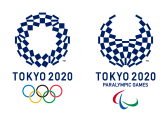 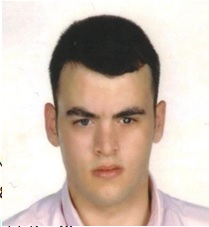 SPORCU BİLGİ FORMUSPORCU BİLGİ FORMUAdı SoyadıTEKİN OKAN DÜZGÜNTEKİN OKAN DÜZGÜNTEKİN OKAN DÜZGÜNTEKİN OKAN DÜZGÜNDoğum Tarihi24/05/198824/05/198824/05/198824/05/1988Doğum YeriANKARAANKARAANKARAANKARAİletişim Bilgileri(Adres/Telefon)GENÇLİK SPOR İL MÜDÜRLÜĞÜ ANKARAGENÇLİK SPOR İL MÜDÜRLÜĞÜ ANKARAGENÇLİK SPOR İL MÜDÜRLÜĞÜ ANKARAGENÇLİK SPOR İL MÜDÜRLÜĞÜ ANKARAÖğrenim DurumuÜNİVERSİTEÜNİVERSİTEÜNİVERSİTEÜNİVERSİTESpor Yaptığı İlANKARAANKARAANKARAANKARASpor Yaptığı KulüpBURSA YILDIRIM BELEDİYESİ 6 NOKTA GÖRME ENG. SPOR KULÜBÜBURSA YILDIRIM BELEDİYESİ 6 NOKTA GÖRME ENG. SPOR KULÜBÜBURSA YILDIRIM BELEDİYESİ 6 NOKTA GÖRME ENG. SPOR KULÜBÜBURSA YILDIRIM BELEDİYESİ 6 NOKTA GÖRME ENG. SPOR KULÜBÜKulüp AntrenörüŞENAY TONYAŞENAY TONYAŞENAY TONYAŞENAY TONYAMilli Takım AntrenörüSALİH RENÇBERSALİH RENÇBERSALİH RENÇBERSALİH RENÇBERBaba AdıOĞUZOĞUZOĞUZOĞUZAnne AdıAYNURAYNURAYNURAYNURAnne ve Baba İletişim Bilgileri (Adres/Telefon)BABA TEL: 537 477 87 87BABA TEL: 537 477 87 87BABA TEL: 537 477 87 87BABA TEL: 537 477 87 87Tokyo 2020’ den önce Olimpiyat Kotası / Elde Ettiği DereceDÜNYA YAZ OYUNLARI 2019   2. ‘LİKDÜNYA YAZ OYUNLARI 2019   2. ‘LİKDÜNYA YAZ OYUNLARI 2019   2. ‘LİKDÜNYA YAZ OYUNLARI 2019   2. ‘LİKTüm Uluslararası Başarıları(İlk Üç Derece)YILMÜSABAKA ADIMÜSABAKA ADIDERECETüm Uluslararası Başarıları(İlk Üç Derece)2012PARALİMPİK OYUNLARI PARALİMPİK OYUNLARI 3.LÜKTüm Uluslararası Başarıları(İlk Üç Derece)2011Dünya yaz oyunları Dünya yaz oyunları 2.LİKTüm Uluslararası Başarıları(İlk Üç Derece)2013AVRUPA ŞAMPİYONASI AVRUPA ŞAMPİYONASI 3.LÜKTüm Uluslararası Başarıları(İlk Üç Derece)2019Dünya yaz oyunları 2. likDünya yaz oyunları 2. lik2.LİKTüm Uluslararası Başarıları(İlk Üç Derece)Tüm Uluslararası Başarıları(İlk Üç Derece)Tüm Uluslararası Başarıları(İlk Üç Derece)Tüm Uluslararası Başarıları(İlk Üç Derece)Tüm Uluslararası Başarıları(İlk Üç Derece)Tüm Uluslararası Başarıları(İlk Üç Derece)Tüm Uluslararası Başarıları(İlk Üç Derece)Tüm Uluslararası Başarıları(İlk Üç Derece)